30.05. – 13.06.2021./tylko do użytku wewnętrznego/
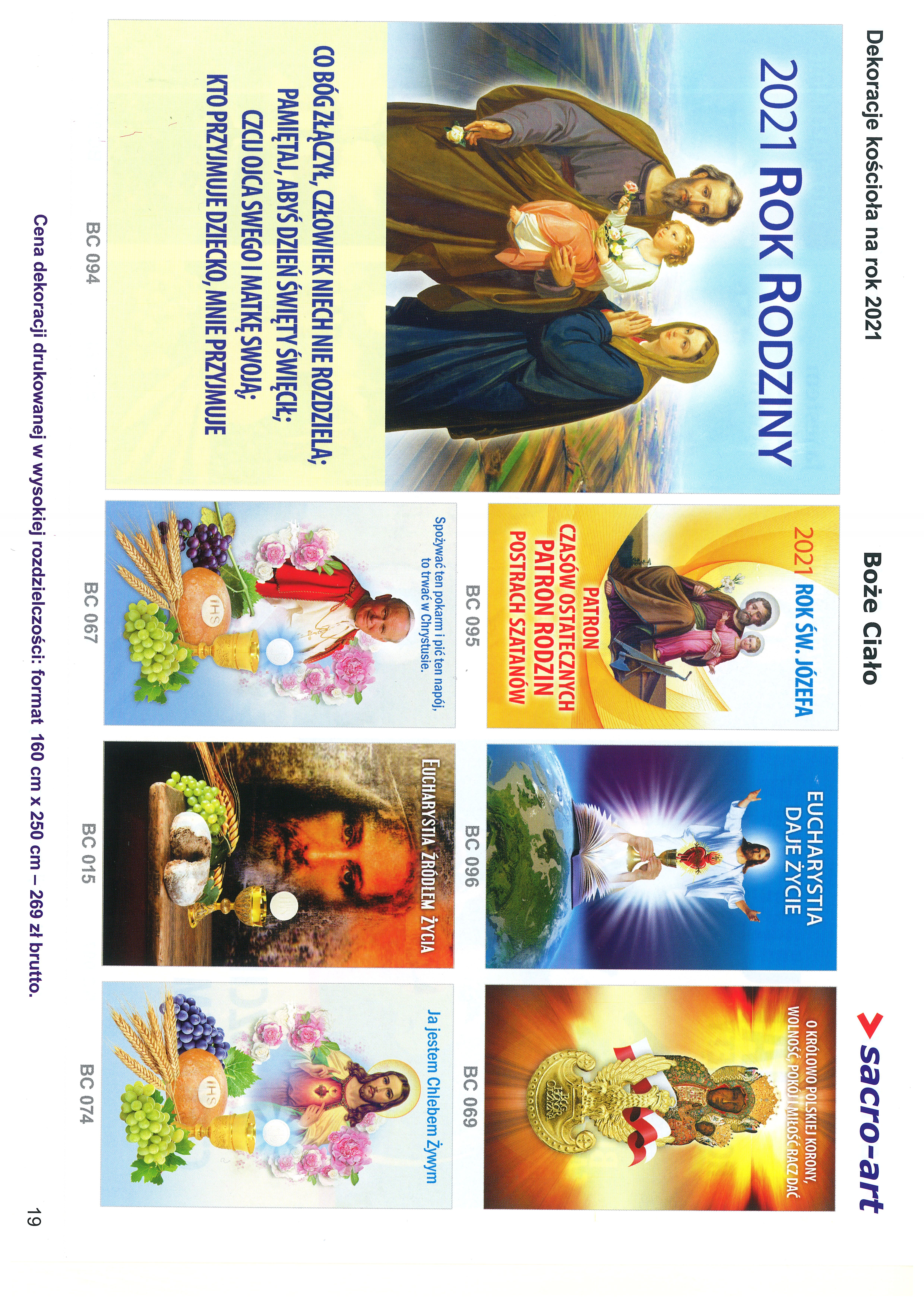 OGŁOSZENIA PARAFIALNE - 30.05. – 13.06.2021.*Serdeczne Bóg zapłać za Wasze modlitwy, prace i ofiary na rzecz 
  naszej parafii i naszych kościołów.

*Zapowiedzi Przedmałżeńskie:
  Dominika Szpetanowska, zam. w Prudniku
  i Mariusz Ratuszniak, zam. w Niemysłowicach, zapowiedź III

*W niedzielę (30.05.) przedstawiciele Rady Parafialnej będą zbierać 
  ofiary na potrzeby kościoła w Niemysłowicach. Za składane ofiary 
  serdeczne Bóg zapłać.
*W poniedziałek, 31.05. po Mszy św. (około godz. 18.45) odbędzie się 
   w kościele spotkanie dzieci 1-komunijnych.
*W piątek, 4 czerwca odbędzie się Odwiedzanie chorych i starszych    
  Parafian: w Niemysłowicach od g. 9.45, w Czyżowicach od g. 10.30.

*W niedzielę, 6.06. odbędzie się przy wyjściu z kościoła  
  Ogólnopolska Zbiórka Ofiar na rzecz budowy Centrum 
  Opatrzności Bożej w Warszawie, budowanego jako wotum 
  wdzięczności za łaski okazane naszemu narodowi, za odzyskaną wolność, 
  a również za św. Papieża Jana Pawła II. 
*Można zamawiać intencje mszalne na 2021 rok - najlepiej drogą  
  telefoniczną (tel. 601 861 252) lub też w zakrystii po Mszy św.                                                                              
Najbliższe ważne daty w 2021 roku:
*Odpust Parafialny w Czyżowicach, ku czci Najświętszego Serca 
  Pana Jezusa: 13 czerwca, niedziela godz. 11.00. 
*Uroczystość 1. Komunii św. w Niemysłowicach – 27 czerwca, 
  niedziela, godz. 11.00 *Uroczysta Msza św. w Niemysłowicach - W intencji 
  upamiętnienia Polaków zamordowanych na Kresach 
  Wschodnich i złożenie kwiatów przed Pomnikiem Pamięci, przy 
  udziale władz gminnych i powiatowych – 11 lipca, niedziela, 
  godz. 11.00.  PARAFIA ŚW. ANNY W NIEMYSŁOWICACH     
 /FILIA W CZYŻOWICACH PW. NAJŚWIĘTSZEGO SERCA PANA JEZUSA/
e-mail: parafianiemyslowice@op.pl; www.niemyslowice.pltel.: 601-861-252PORZĄDEK NABOŻEŃSTW  30.05. – 13.06.2021.  PORZĄDEK NABOŻEŃSTW  30.05. – 13.06.2021.  PORZĄDEK NABOŻEŃSTW  30.05. – 13.06.2021.  PORZĄDEK NABOŻEŃSTW  30.05. – 13.06.2021.  NIEDZIELA, UROCZYSTOŚĆ NAJŚWIĘTSZEJ TRÓJCY-30 majaNIEDZIELA, UROCZYSTOŚĆ NAJŚWIĘTSZEJ TRÓJCY-30 majaNIEDZIELA, UROCZYSTOŚĆ NAJŚWIĘTSZEJ TRÓJCY-30 majaNIEDZIELA, UROCZYSTOŚĆ NAJŚWIĘTSZEJ TRÓJCY-30 maja7.30Za + ks. Marcina Szewczuk w rocznicę Święceń Kapłańskich.Za + ks. Marcina Szewczuk w rocznicę Święceń Kapłańskich.Za + ks. Marcina Szewczuk w rocznicę Święceń Kapłańskich.9.30W Czyżowicach:Za + Anastazję i Michała Licznar oraz Katarzynę i Floriana Kaszczyszyn.W Czyżowicach:Za + Anastazję i Michała Licznar oraz Katarzynę i Floriana Kaszczyszyn.W Czyżowicach:Za + Anastazję i Michała Licznar oraz Katarzynę i Floriana Kaszczyszyn.11.00Za + Michała Marszałek oraz ++ z rodziny Kroczak, Lech, Marszałek i Związek.Za + Michała Marszałek oraz ++ z rodziny Kroczak, Lech, Marszałek i Związek.Za + Michała Marszałek oraz ++ z rodziny Kroczak, Lech, Marszałek i Związek.Poniedziałek, 31.05 – Św. Nawiedzenia Najśw. Maryi PannyPoniedziałek, 31.05 – Św. Nawiedzenia Najśw. Maryi PannyPoniedziałek, 31.05 – Św. Nawiedzenia Najśw. Maryi PannyPoniedziałek, 31.05 – Św. Nawiedzenia Najśw. Maryi Panny18.00Za + Stanisława Zajączkowskiego.Za + Stanisława Zajączkowskiego.Za + Stanisława Zajączkowskiego.Wtorek, 1.06.– Wsp. św. Justyna, męczennika. Dzień DzieckaWtorek, 1.06.– Wsp. św. Justyna, męczennika. Dzień DzieckaWtorek, 1.06.– Wsp. św. Justyna, męczennika. Dzień DzieckaWtorek, 1.06.– Wsp. św. Justyna, męczennika. Dzień Dziecka9.00Za + Stanisława Zajączkowskiego.Za + Stanisława Zajączkowskiego.Za + Stanisława Zajączkowskiego.Środa, 2 czerwcaŚroda, 2 czerwcaŚroda, 2 czerwcaŚroda, 2 czerwca18.0018.00Za + Helenę, Marię i Józefa Sowa.Za + Helenę, Marię i Józefa Sowa.Czwartek, 3 czerwcaUROCZYSTOŚĆ NAJŚWIĘTSZEGO CIAŁA I KRWI CHRYSTUSACzwartek, 3 czerwcaUROCZYSTOŚĆ NAJŚWIĘTSZEGO CIAŁA I KRWI CHRYSTUSACzwartek, 3 czerwcaUROCZYSTOŚĆ NAJŚWIĘTSZEGO CIAŁA I KRWI CHRYSTUSACzwartek, 3 czerwcaUROCZYSTOŚĆ NAJŚWIĘTSZEGO CIAŁA I KRWI CHRYSTUSA7.307.30Za + Karolinę i Stanisława Piotrowskich oraz Bronisławę, Kajetana i Stanisława Łapiak.Za + Karolinę i Stanisława Piotrowskich oraz Bronisławę, Kajetana i Stanisława Łapiak.9.009.00Za Parafian.Za + Bazylego Licznar, Annę i Antoniego Słota oraz Marię 
i Mariana Trojniak.PO MSZY ŚW. PROCESJA EUCHARYSTYCZNA 
DO CZTERECH OŁTARZY.Za Parafian.Za + Bazylego Licznar, Annę i Antoniego Słota oraz Marię 
i Mariana Trojniak.PO MSZY ŚW. PROCESJA EUCHARYSTYCZNA 
DO CZTERECH OŁTARZY.13.0013.00W Czyżowicach: Za Parafian.Za + męża Ryszarda Sztonyk w 2. r. śm.PO MSZY ŚW. PROCESJA EUCHARYSTYCZNA 
DO CZTERECH OŁTARZY.W Czyżowicach: Za Parafian.Za + męża Ryszarda Sztonyk w 2. r. śm.PO MSZY ŚW. PROCESJA EUCHARYSTYCZNA 
DO CZTERECH OŁTARZY.1 Piątek, 4 czerwca - OKTAWA BOŻEGO CIAŁA.1 Piątek, 4 czerwca - OKTAWA BOŻEGO CIAŁA.1 Piątek, 4 czerwca - OKTAWA BOŻEGO CIAŁA.1 Piątek, 4 czerwca - OKTAWA BOŻEGO CIAŁA.16.3016.30W Czyżowicach: Za Parafian.W Czyżowicach: Za Parafian.18.0018.00O bł. Boże dla Agnieszki i Bogdana Wybodeł 
z okazji 10. r. ślubu.O bł. Boże dla Agnieszki i Bogdana Wybodeł 
z okazji 10. r. ślubu.1 Sobota, 5 czerwca - OKTAWA BOŻEGO CIAŁA.
Wspomnienie św. Bonifacego, biskupa i męczennika1 Sobota, 5 czerwca - OKTAWA BOŻEGO CIAŁA.
Wspomnienie św. Bonifacego, biskupa i męczennika1 Sobota, 5 czerwca - OKTAWA BOŻEGO CIAŁA.
Wspomnienie św. Bonifacego, biskupa i męczennika1 Sobota, 5 czerwca - OKTAWA BOŻEGO CIAŁA.
Wspomnienie św. Bonifacego, biskupa i męczennika18.0018.0018.00W Czyżowicach: Za + Wiktora Berbeć                           (ofiarowana przez D.P.„Janus-Bartnik”).X NIEDZIELA ZWYKŁA, 6 czerwcaOKTAWA BOŻEGO CIAŁA. ŚWIĘTO DZIĘKCZYNIENIA.Po każdej Mszy św. zbiórka ofiar na budowę Świątyni Opatrzności Bożej.X NIEDZIELA ZWYKŁA, 6 czerwcaOKTAWA BOŻEGO CIAŁA. ŚWIĘTO DZIĘKCZYNIENIA.Po każdej Mszy św. zbiórka ofiar na budowę Świątyni Opatrzności Bożej.X NIEDZIELA ZWYKŁA, 6 czerwcaOKTAWA BOŻEGO CIAŁA. ŚWIĘTO DZIĘKCZYNIENIA.Po każdej Mszy św. zbiórka ofiar na budowę Świątyni Opatrzności Bożej.X NIEDZIELA ZWYKŁA, 6 czerwcaOKTAWA BOŻEGO CIAŁA. ŚWIĘTO DZIĘKCZYNIENIA.Po każdej Mszy św. zbiórka ofiar na budowę Świątyni Opatrzności Bożej.7.307.30Za ++ Bożenę Kmuk, Marię Łapiak 
i Jerzego Działoszyńskiego.Za ++ Bożenę Kmuk, Marię Łapiak 
i Jerzego Działoszyńskiego.9.309.30W Czyżowicach:Za + Wandę Kogut i Władysława Jarosławskiego.
Za + Bazylego Licznar w 3. r. śm.W Czyżowicach:Za + Wandę Kogut i Władysława Jarosławskiego.
Za + Bazylego Licznar w 3. r. śm.11.00       11.00       Za + ojca Stanisława w 31. r. śm., mamę Stefanię i siostrę Bernadetę Biszkowieckich, ++ dziadków Zofię i Jana Mazur oraz Rozalię i Kajetana Biszkowieckich.O zdrowie i bł. Boże dla Nikoli Małek z okazji 18. r. urodzin./Po Mszy św. Sakrament Chrztu św. otrzyma Mia Julia Rogoża/.Za + ojca Stanisława w 31. r. śm., mamę Stefanię i siostrę Bernadetę Biszkowieckich, ++ dziadków Zofię i Jana Mazur oraz Rozalię i Kajetana Biszkowieckich.O zdrowie i bł. Boże dla Nikoli Małek z okazji 18. r. urodzin./Po Mszy św. Sakrament Chrztu św. otrzyma Mia Julia Rogoża/.13.0013.00Sakrament Chrztu św. otrzyma Natalia Emilia Fejdych.Sakrament Chrztu św. otrzyma Natalia Emilia Fejdych.Poniedziałek, 7 czerwca - OKTAWA BOŻEGO CIAŁA.Poniedziałek, 7 czerwca - OKTAWA BOŻEGO CIAŁA.Poniedziałek, 7 czerwca - OKTAWA BOŻEGO CIAŁA.Poniedziałek, 7 czerwca - OKTAWA BOŻEGO CIAŁA.18.00Za + Antoninę, Jana i Jerzego Schirmeisen, Jana Kaszoid 
i Lesława Bogdanowskiego.Za + Antoninę, Jana i Jerzego Schirmeisen, Jana Kaszoid 
i Lesława Bogdanowskiego.Za + Antoninę, Jana i Jerzego Schirmeisen, Jana Kaszoid 
i Lesława Bogdanowskiego.Wtorek, 8 czerwca - OKTAWA BOŻEGO CIAŁAWspomnienie św. Jadwigi, Królowej Wtorek, 8 czerwca - OKTAWA BOŻEGO CIAŁAWspomnienie św. Jadwigi, Królowej Wtorek, 8 czerwca - OKTAWA BOŻEGO CIAŁAWspomnienie św. Jadwigi, Królowej Wtorek, 8 czerwca - OKTAWA BOŻEGO CIAŁAWspomnienie św. Jadwigi, Królowej 9.009.00Za ++ rodziców Weronikę i Kazimierza Stanisławskich 
oraz ++ z rodziny.Za ++ rodziców Weronikę i Kazimierza Stanisławskich 
oraz ++ z rodziny.Środa, 9 czerwca - OKTAWA BOŻEGO CIAŁA.Środa, 9 czerwca - OKTAWA BOŻEGO CIAŁA.Środa, 9 czerwca - OKTAWA BOŻEGO CIAŁA.Środa, 9 czerwca - OKTAWA BOŻEGO CIAŁA.18.0018.00Za + Jana Kuliszczak w r. śm., ++ rodziców Władysława 
i Stanisławę Gajur oraz + Antoninę Gajur.Za + Jana Kuliszczak w r. śm., ++ rodziców Władysława 
i Stanisławę Gajur oraz + Antoninę Gajur.Czwartek, 10 czerwca - OKTAWA BOŻEGO CIAŁA.Czwartek, 10 czerwca - OKTAWA BOŻEGO CIAŁA.Czwartek, 10 czerwca - OKTAWA BOŻEGO CIAŁA.Czwartek, 10 czerwca - OKTAWA BOŻEGO CIAŁA.18.0018.00Za + Zygmunta Dancewicz oraz ++ z rodziny Dancewicz i Kretów.        /w czasie Mszy św. błogosławieństwo wianków z ziół i kwiatów/          /Po Mszy św. Procesja Eucharystyczna wokół kościoła/                                                          Za + Zygmunta Dancewicz oraz ++ z rodziny Dancewicz i Kretów.        /w czasie Mszy św. błogosławieństwo wianków z ziół i kwiatów/          /Po Mszy św. Procesja Eucharystyczna wokół kościoła/                                                          Piątek, 11.06. - UROCZYSTOŚĆ NAJŚW. SERCA PANA JEZUSAPiątek, 11.06. - UROCZYSTOŚĆ NAJŚW. SERCA PANA JEZUSAPiątek, 11.06. - UROCZYSTOŚĆ NAJŚW. SERCA PANA JEZUSAPiątek, 11.06. - UROCZYSTOŚĆ NAJŚW. SERCA PANA JEZUSA16.3016.30W Czyżowicach: Za + Franciszka Hodowanego w 23. r. śm.        /W czasie Mszy św. błogosławieństwo wianków z ziół i kwiatów/                                                          W Czyżowicach: Za + Franciszka Hodowanego w 23. r. śm.        /W czasie Mszy św. błogosławieństwo wianków z ziół i kwiatów/                                                          18.0018.00O zdrowie i bł. Boże w rodzinie Małgorzaty i Andrzeja Łacina.O zdrowie i bł. Boże w rodzinie Małgorzaty i Andrzeja Łacina.Sobota, 12.06.- Wspomnienie Niepokalanego Serca NMPSobota, 12.06.- Wspomnienie Niepokalanego Serca NMPSobota, 12.06.- Wspomnienie Niepokalanego Serca NMPSobota, 12.06.- Wspomnienie Niepokalanego Serca NMP18.00W Czyżowicach: Za Parafian.W Czyżowicach: Za Parafian.W Czyżowicach: Za Parafian.XI NIEDZIELA ZWYKŁA, 13.06 - UROCZYSTOŚĆ ODPUSTOWA    
     W CZYŻOWICACH, KU CZCI NAJŚW. SERCA PANA JEZUSAXI NIEDZIELA ZWYKŁA, 13.06 - UROCZYSTOŚĆ ODPUSTOWA    
     W CZYŻOWICACH, KU CZCI NAJŚW. SERCA PANA JEZUSAXI NIEDZIELA ZWYKŁA, 13.06 - UROCZYSTOŚĆ ODPUSTOWA    
     W CZYŻOWICACH, KU CZCI NAJŚW. SERCA PANA JEZUSAXI NIEDZIELA ZWYKŁA, 13.06 - UROCZYSTOŚĆ ODPUSTOWA    
     W CZYŻOWICACH, KU CZCI NAJŚW. SERCA PANA JEZUSA7.307.30Za ++ rodziców Teofilę i Czesława Boskich i ++ dziadków 
z obu stron.Za ++ rodziców Teofilę i Czesława Boskich i ++ dziadków 
z obu stron.9.30 9.30 Za + Józefa, Marię i Franciszka Krzesińskich 
oraz ++ z rodziny Kłak.Za + Józefa, Marię i Franciszka Krzesińskich 
oraz ++ z rodziny Kłak.11.0011.00W Czyżowicach: SUMA ODPUSTOWA: Za Parafian.O zdrowie i bł. Boże dla Judyty i Pawła Licznar.
Za ++ dziadków Marię i Stanisława Potyra oraz Anastazję 
i Józefa Górskich.W Czyżowicach: SUMA ODPUSTOWA: Za Parafian.O zdrowie i bł. Boże dla Judyty i Pawła Licznar.
Za ++ dziadków Marię i Stanisława Potyra oraz Anastazję 
i Józefa Górskich.